1	عقد الاجتماع الثالث للجنة التحضيرية المعنية بإنشاء سجل دولي لأصول الفضاء بموجب البروتوكول المتعلق بالفضاء بمقر المعهد الدولي لتوحيد القانون الخاص (UNIDROIT) في روما يومَي 11 و12 سبتمبر 2014. وقد ركّز الاجتماع على القضايا المفتوحة والخاصة بالمشروع المنقح للوائح التنظيمية لأصول الفضاء من أجل السجل الدولي لأصول الفضاء الذي أعده البروفيسور روي غود والتعليقات المتلقاة من الإدارات بشأن المشروع وطلب مقترحات بشأن اختيار سجل (أمين سجل) لأصول الفضاء.2	وقد أحرز تقدم فيما يتعلق باللوائح التنظيمية لأصول الفضاء، وبالنسبة للقضية الأخيرة التي لا تزال مفتوحة، فئات أصول الفضاء التي يجوز تسجيلها، خلاف المركبات الفضائية، تم تشكيل فريق عمل بالمراسلة للانتهاء من العمل في منتصف ديسمبر 2014. وتم تأجيل مسألة تحديد الرسوم المتعلقة باستخدام تسهيلات السجل إلى مرحلة لاحقة من المناقشات، ربما من خلال إدراجها في القواعد الإجرائية بعد الانتهاء من اللوائح التنظيمية.3	وفيما يتعلق بمسألة اختيار أمين السجل، تمت مراجعة مشروع أولي لدعوة للمشاركة في تقديم عروض بشأن السجل الدولي لأصول الفضاء. ومع أخذ التعليقات التي أبديت أثناء المناقشات في الاعتبار، سيتم تعميم مشروع جديد بحلول أوائل العام القادم لشكل الدعوة للأطراف المعنية من أجل تقديم عروضها رسمياً في موعد لاحق في 2015.4	وأشارت اللجنة التحضيرية إلى أنها استمرت في العمل بناءً على الافتراض بأن الاتحاد الدولي للاتصالات سوف يقبل في النهاية القيام بدور السلطة الإشرافية وأنه من السابق لأوانه التنبؤ بالبدائل الممكنة في هذه المرحلة.___________مؤت‍مر ال‍مندوبين ال‍مفوضين (PP-14)
بوسان، 20 أكتوبر - 7 نوفمبر 2014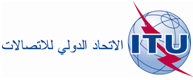 ال‍جلسة العامةالإضافة 1
للوثيقة 62-A29 سبتمبر 2014الأصل: بالإنكليزيةتقرير من الأمين العامتقرير من الأمين العامدور الاتحاد الدولي للاتصالات كسلطة إشرافية
لدى نظام التسجيل الدولي لأصول الفضاء بموجب البروتوكول المتعلق بالفضاءدور الاتحاد الدولي للاتصالات كسلطة إشرافية
لدى نظام التسجيل الدولي لأصول الفضاء بموجب البروتوكول المتعلق بالفضاءاللجنة التحضيرية (روما، الاجتماع الثالث، 12-11 سبتمبر 2014)اللجنة التحضيرية (روما، الاجتماع الثالث، 12-11 سبتمبر 2014)